Қарағанды облысы білім басқармасының Балқаш қаласы білім бөлімінің“ЖББ №9 мектеп” КММ  бойынша Stem кабинет туралы   ақпарат     Мектебімізде 2022-2023 оқу жылында Stem кабинет ашылды. Кең жолақты интернет және локальді желіге қосылған.  Кабинетке   терезеледен  жарық  сол  жақтан түседі.  Stem  кабинетінде   3 ноутбук және интерактивті панель жұмыс істейді.     Жергілікті бюджеттен 13 млн. 994мыңға алынды.        Оқу –техникалық құралдарының мәліметтік тізімінде  барлық атауы тіркелген. Барлық құралдарға инвентарлық нөмірлері берілген. Қыркүйек айынан бастап кабинет жұмысқа қосылады..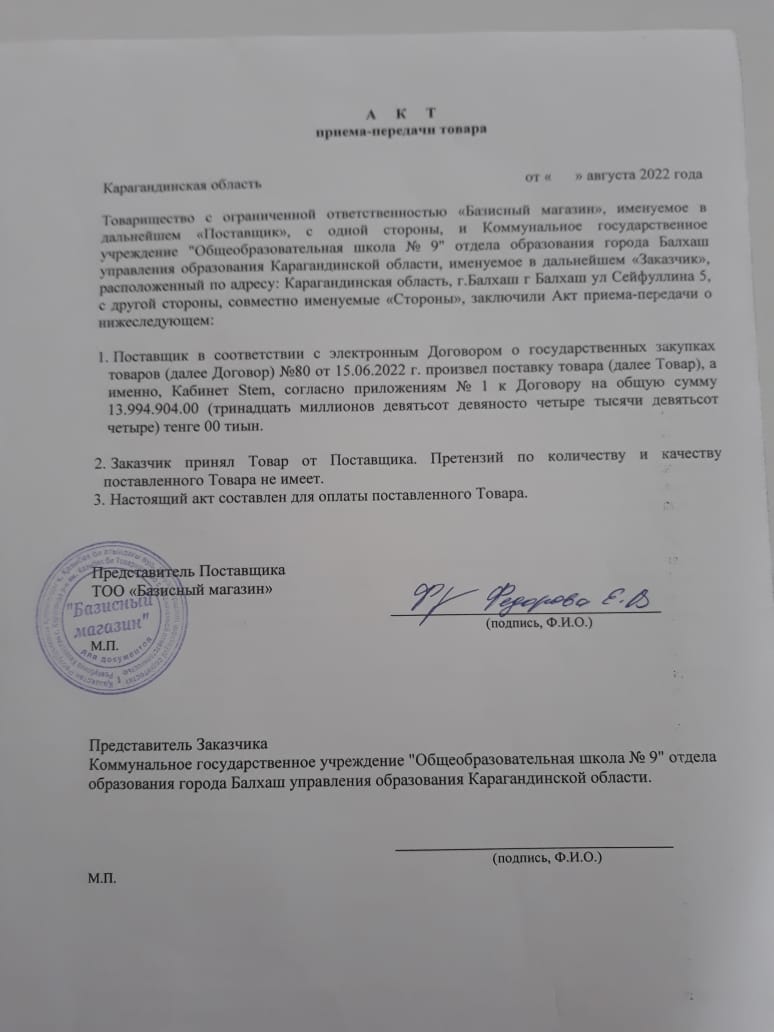 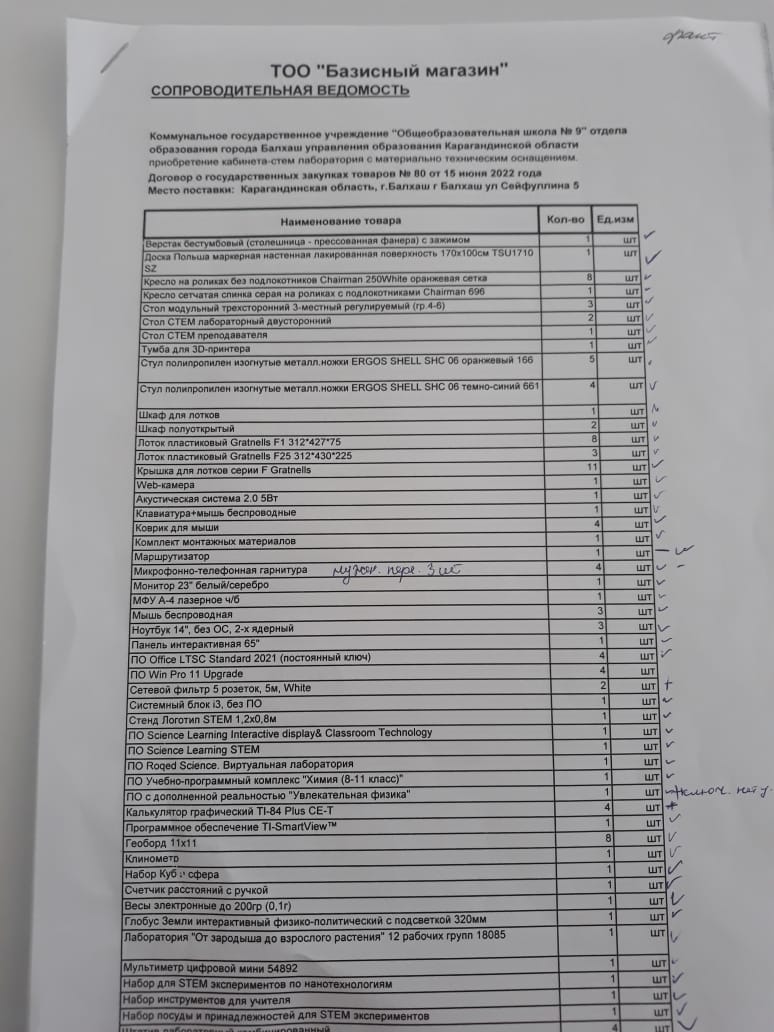 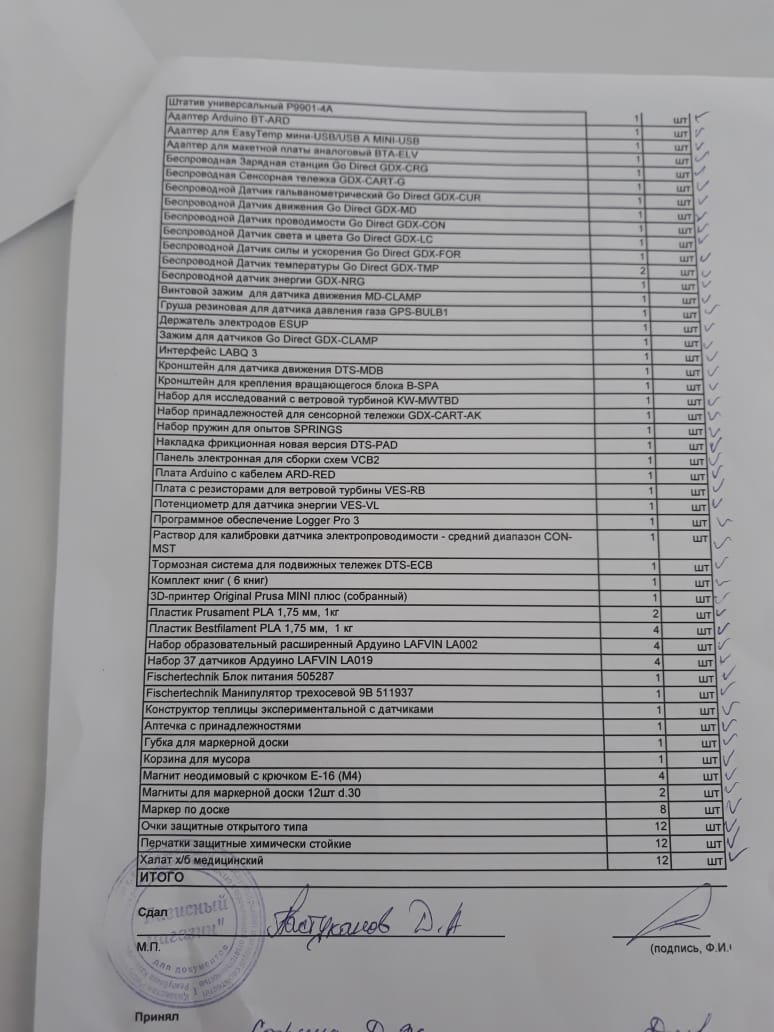 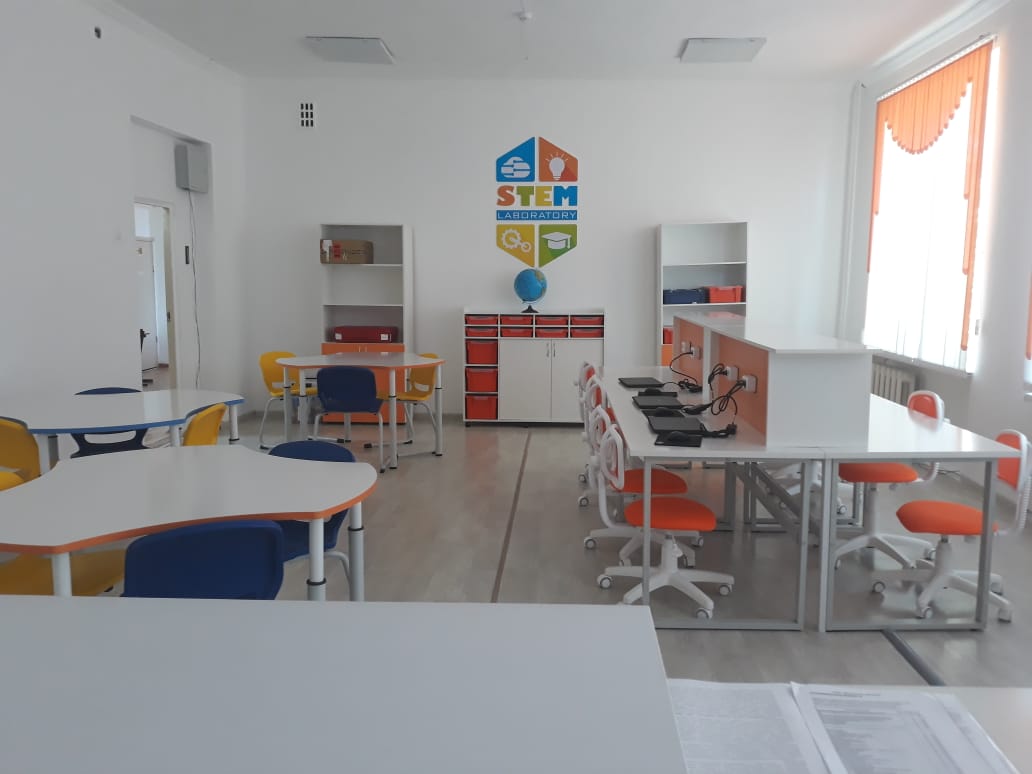 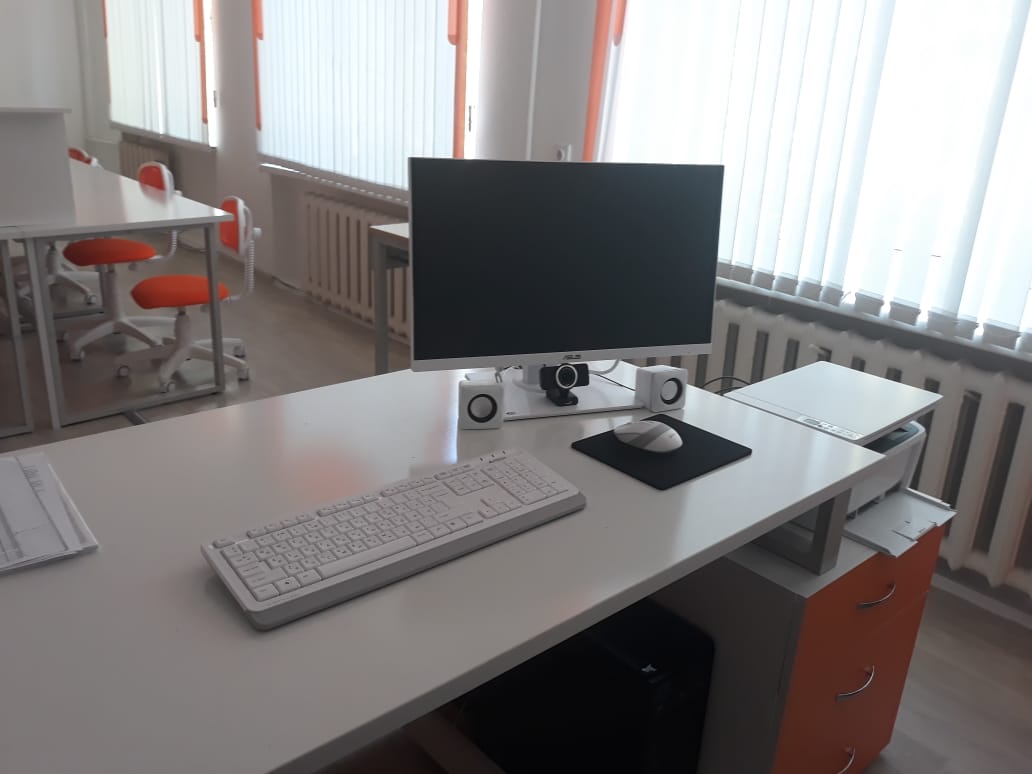 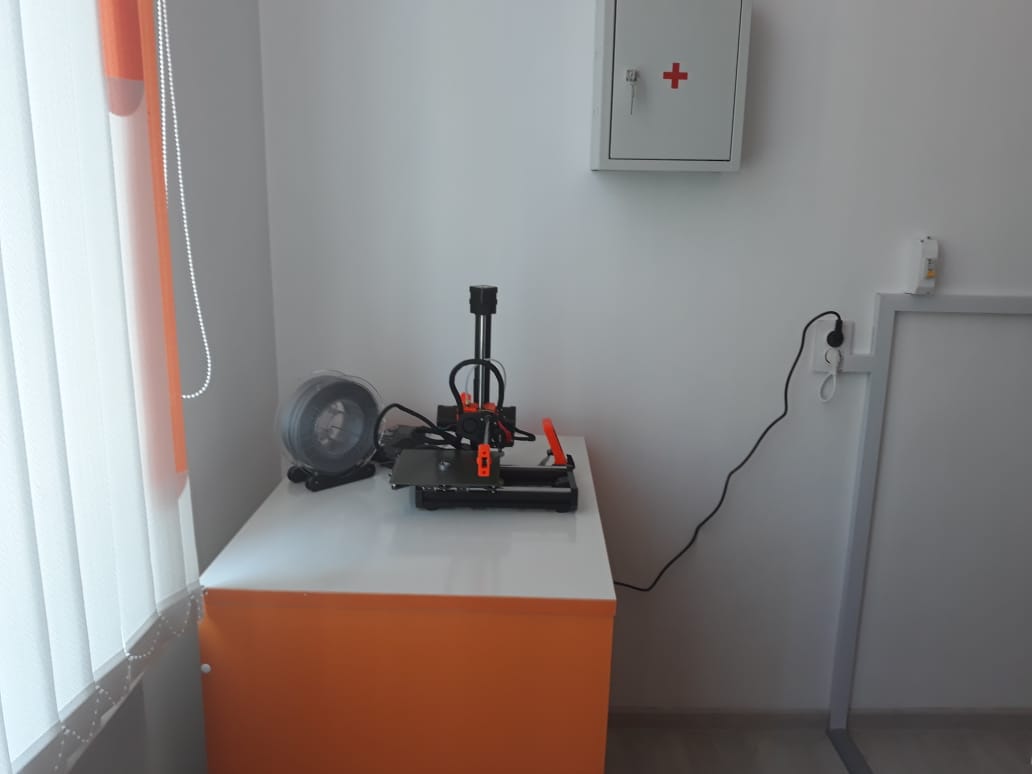 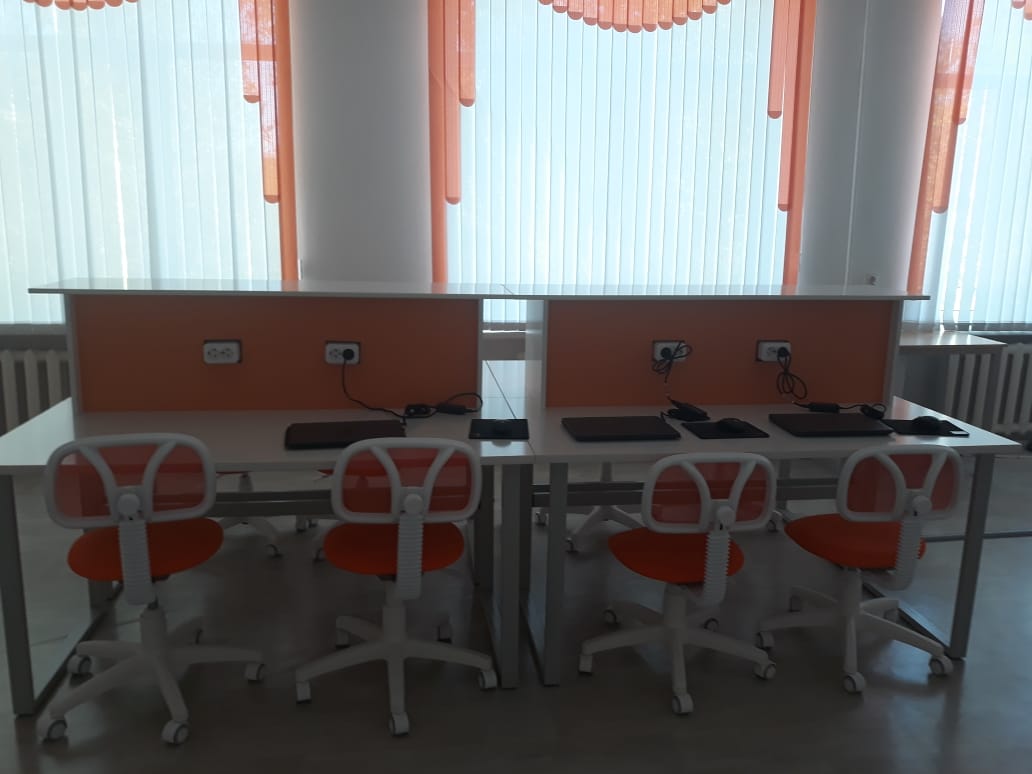 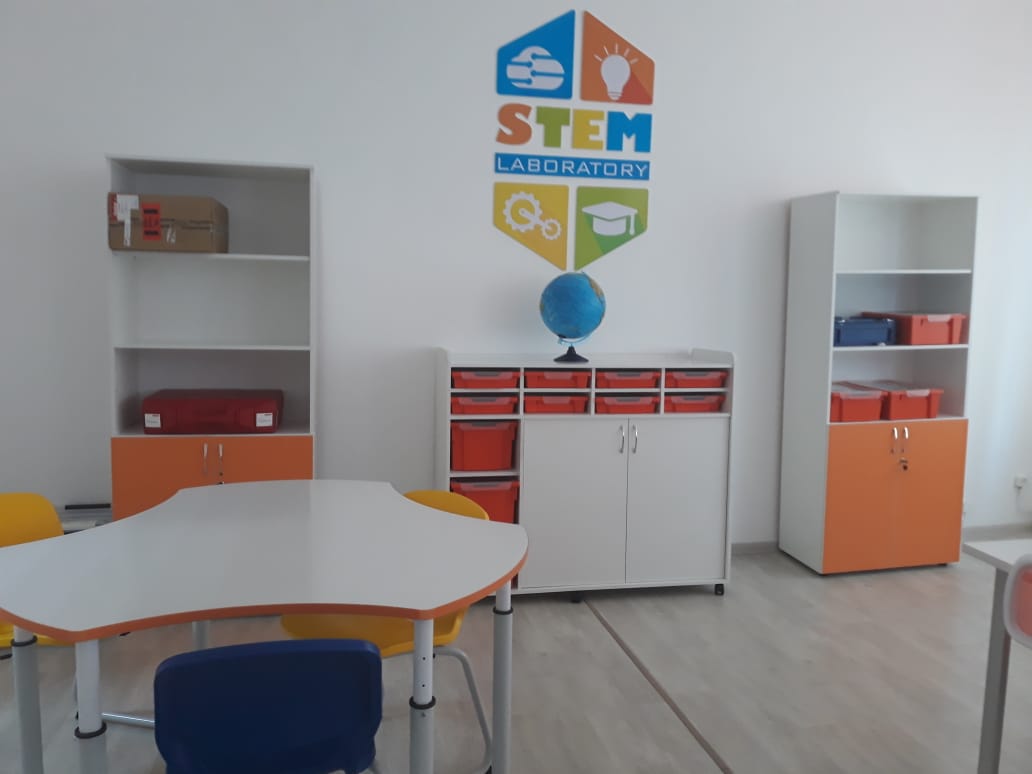 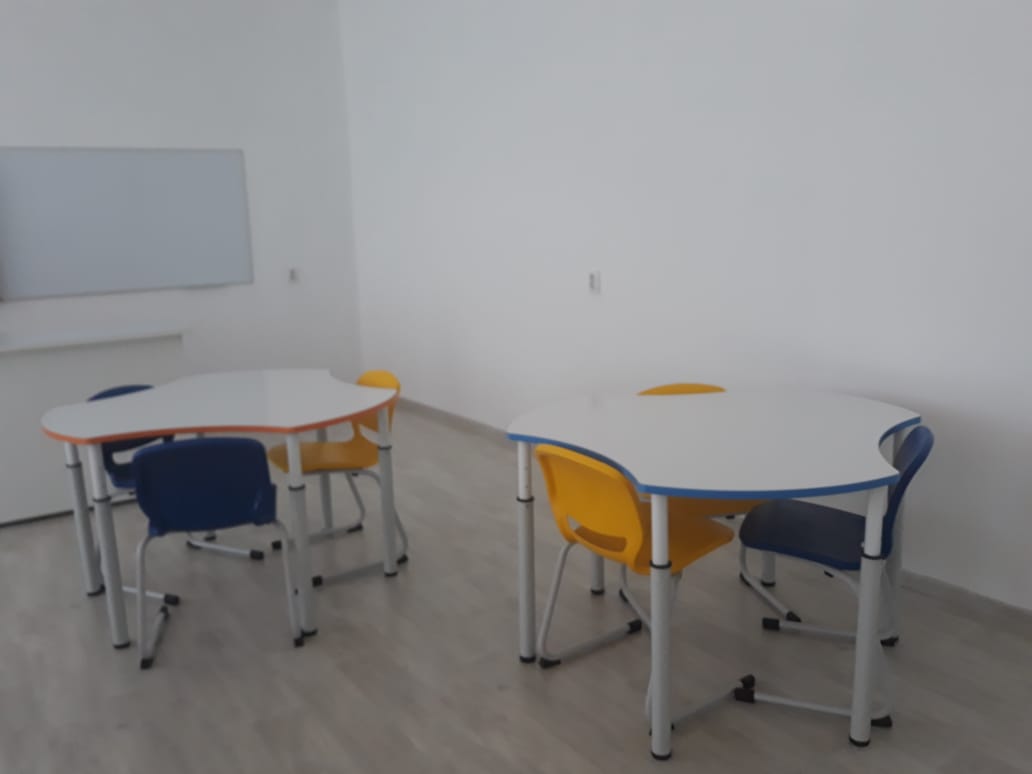 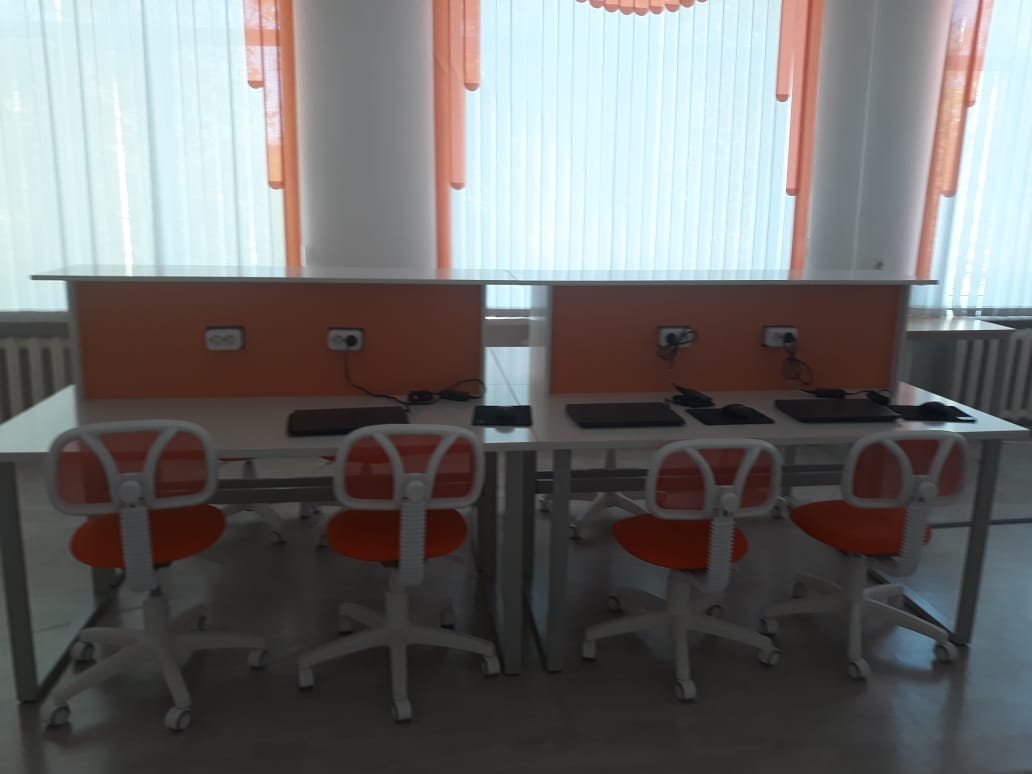 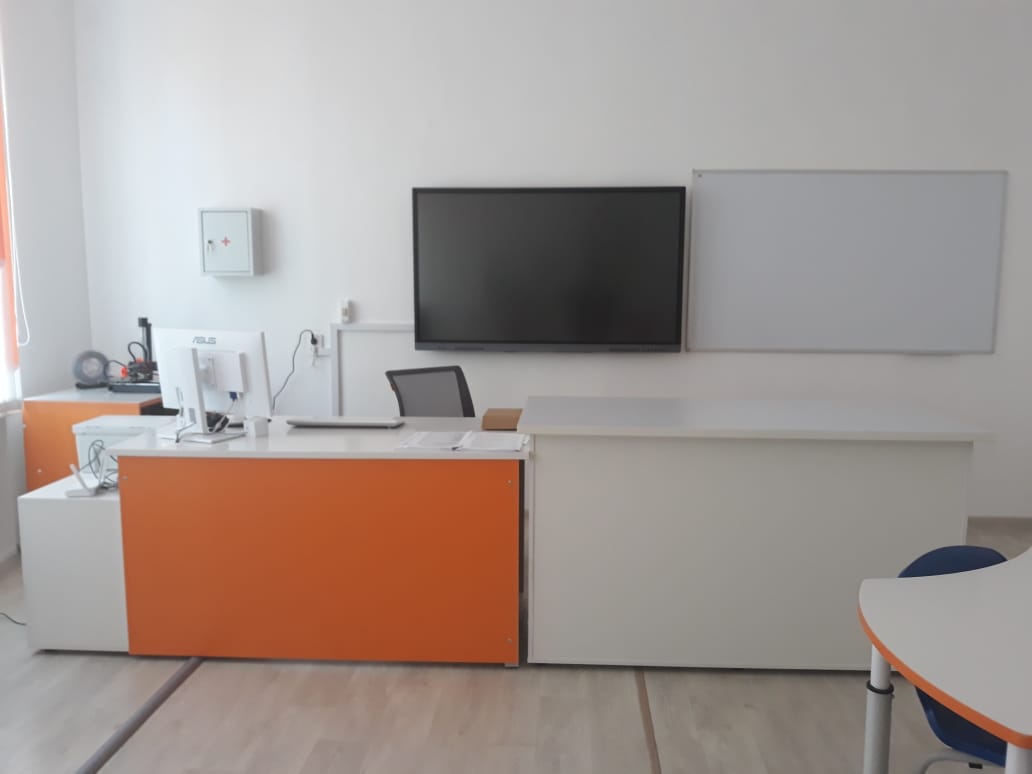 